Документы, предоставляемые администрацией МО Белореченский район для обнародования, поступившие в Белореченскую межпоселенческую центральную библиотеку отдел информации по вопросам местного самоуправления за ДЕКАБРЬ 2018 годаПостановление администрации МО Белореченский район от 04.12.2018 №2752 //Об утверждении Перечня муниципальных услуг администрации МО Белореченский район, предоставление которых посредством комплексного запроса не осуществляется.Постановление администрации МО Белореченский район №2755 от 06.12.2018 года. //О внесении изменений в постановление администрации муниципального образования Белореченский район от 20 марта 2018 года № 563 «Об утверждении муниципальной программы «Дети Кубани на 2018-2023 годы».Постановление администрации МО Белореченский район от 06.12.2018 №2756 //Об утверждении административного регламента предоставлении муниципальной услуги «Предоставление копий правовых актов администрации муниципального образования»Постановление администрации МО Белореченский район от 25.12.2018 №2948 //Об установлении предельного уровня соотношения среднемесячной заработной платы работников муниципальных учреждений. подведомственных администраций МО Белореченский район.Постановление администрации МО Белореченский район от 26.12.2018 №2949 //О внесении изменений в постановление администрации МО Белореченский район от 11 марта 2013 года №565 «Об утверждении планов мероприятий («Дорожный карт»), направленных на повышение эффективности и качества услуг в сфере культуры».Постановление администрации МО Белореченский район от 27.12.2018 №2954 //О внесении изменений в постановление администрации МО Белореченский район от 26 сентября 2016 года №2359 «Об утверждении муниципальной программы «Укрепление межнационального и межконфессионального согласия, развитие культуры народов, проживающих на территории МО Белореченский район, профилактика межнациональных (межэтнических) конфликтов на 2017-2022 годы».Постановление администрации МО Белореченский район от 28.12.2018 №2971 //О внесении изменений в постановление администрации МО Белореченский район от 15 сентября 2014 года №1935 «Об утверждении муниципальной целевой программы «Развитие физической культуры и спорта»Постановление администрации МО Белореченский район от 28.12.2018 №2977 //О внесении изменений в постановление администрации МО Белореченский район от 20 октября 2014 года №2207 «Об утверждении муниципальной программы «Развитие здравоохранения МО Белореченский район» на 2015-2020 годы»Постановление администрации МО Белореченский район от 28.12.2018 №2982 // Об утверждении типового положения о закупке товаров, работ, услуг для муниципальных автономных учреждений, муниципальных бюджетных учреждений и муниципальных унитарных предприятий МО Белореченский район.  Постановление администрации МО Белореченский район от 28.12.2018 №2983 //О внесении изменений в постановление администрации МО Белореченский район от 29 декабря 2017 года №3194 «Об утверждении муниципальной программы «Развитие образования» на 2018-2023 годы.С этими нормативными документами вы можете ознакомиться в межпоселенческой центральной библиотеке находящейся по адресу: ул. 40 лет Октября д.33Районное муниципальное бюджетное учреждение Белореченская межпоселенческая центральная библиотекаОтдел информации по вопросам местного самоуправления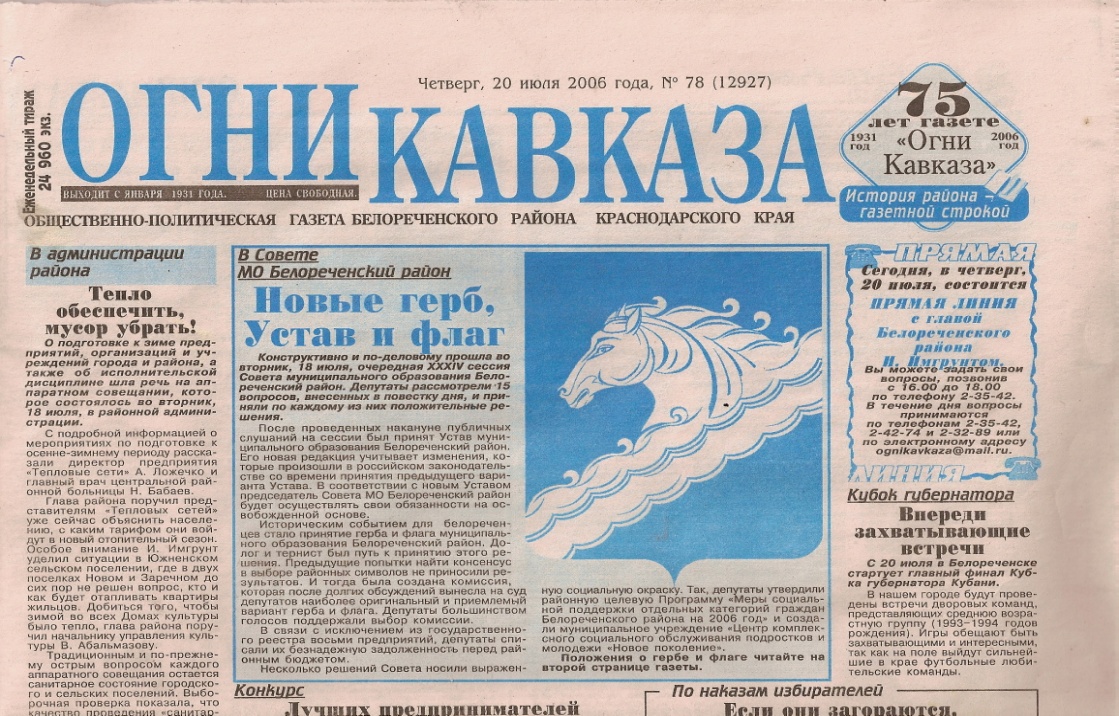 ИНФОРМАЦИОННЫЙ БЮЛЛЕТЕНЬ ПОСТАНОВЛЕНИЙ ГЛАВЫ МУНИЦИПАЛЬНОГО ОБРАЗОВАНИЯ БЕЛОРЕЧЕНСКИЙ РАЙОН2018г.